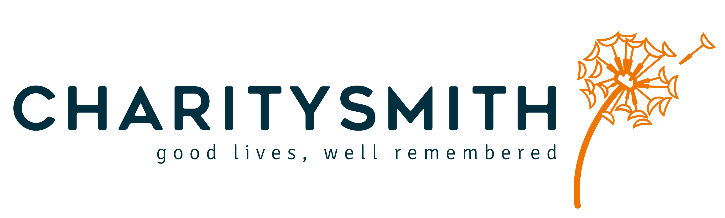 MEMORIAL FUND FEESFund Establishment: 							$850 One-time fee paid at time of initial fund set-up. Covers initial administrative expenses, deposit processing (up to initial $12,000 of deposits), deposit acknowledgment letters, monthly deposit transaction and P&L reporting, tax and legal reporting, and web page establishment.Administrative: 							             $602  Annual fee paid each subsequent year on the anniversary of original fund establishment. Covers deposit/donation processing (up to first $12,000 of deposits), deposit acknowledgment letters, monthly deposit transaction and P&L reporting, tax and legal reporting.Donation Processing: 							4.3% On new funds deposited during 12-month period after initial $14,000 of donations. Fee rate on single checks of $5,000 or more reduced to 2.3%.      EXAMPLES:New Fund, First Year: raises $21,000 in 1st year including one check of $5,000 at the end of the yearFees:Establishment fee: 				$850Donation processing: 			$0 (on first $14,000)$115 (2.3% x $5,000)$86 (4.3% x $2,000)Total fees, year 1:				$1,051Existing fund, Second Year: raises $4,750 in second yearFees:Administrative fee:				$602Donation processing:			$0 (did not raise $14,000)Total fees, Year 2:				$602